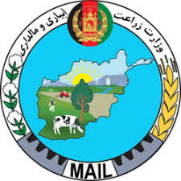 لینک خبـــــرتاریخ نشر خبرنام رسانهموضوع خبـــــــرhttps://ariananews.af23/8/1399آریانا نیوزمقام‌ها: هرات ۹۰ درصدزعفران کشور را تولید می‌کند https://ariananews.af23/8/1399آریانا نیوزوزارت زراعت: تولیدات املوک درننگرهار افزایش یافته است  https://ariananews.af22/8/1399آریانا نیوزانجیر خشک، مرغوب‌ترین میوه صادراتی افغانستان https://tolonews.com/fa/business22/8/1399طلوع نیوزششمین جشنواره گل زعفران در هرات برگزار شدhttps://8am.af/the-sixth22/8/1399هشت صبحششمین جشنواره گل زعفران در هرات برگزار شد https://tolonews.com/fa/business22/8/1399طلوع نیوزافزایش حاصلات پیاز در سرپل؛ شکایت از نبود بازار https://www.bbc.com/persian23/8/1399رادیو بی بی سی		آلبوم عکس؛ جشنواره زعفران هرات   http://chekad.tv22/8/1399تلویزیون چکادششمین جشنواره گل زعفران در ولایت هرات و افزایش 10 درصدی در برداشت زعفران در سال جاری https://neshananews.com22/8/1399خبرگزاری نشانهششمین جشنوارۀ گل زعفران در هرات؛ طلای سرخ در جست‌وجوی بازار مناسب استhttps://da.azadiradio.com22/8/1399رادیو ازادیدر ولایت بادغیس امسال ۵۲۶ هکتار زمین پسته احداث و احیا شده است.https://af.shafaqna.com/FA/422/8/1399خبرگزاری شفقناجشنواره گل زعفران در هرات برگزار شد https://avapress.com/fa23/8/1399صدای افغان آواششمین جشنواره گل زعفران در هراتhttps://shahed.news/202023/8/1399خبرگزاری شاهدششمین جشنواره گل زعفران برگزار شد.https://neshananews.com/category22/8/1399خبرگزاری نشانهششمین جشنوارۀ گل زعفران در هرات؛ طلای سرخ در جست‌وجوی بازار مناسب است